Radley CE Primary School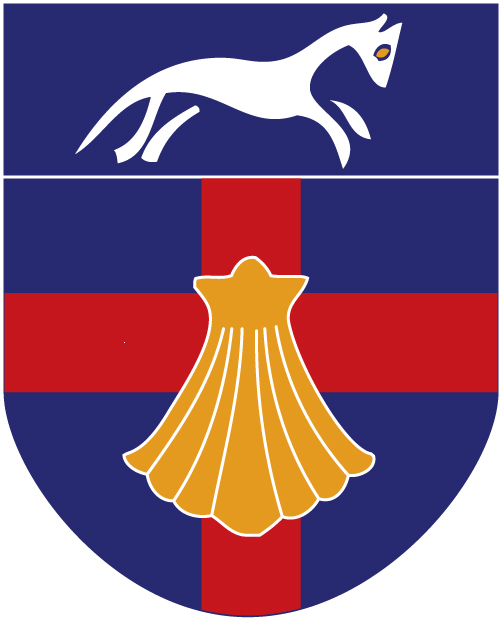 & Foundation Stage UnitUniform Policy1       Introduction           It is our school policy that all children wear school uniform when attending school and when participating in a school-organised event outside normal school hours. We provide a complete list of the items needed for school uniform in our School Handbook. This will be distributed to parents of children in Windrush, Cherwell, Isis and Thames annually.2         Aims and objectives            Our policy on school uniform is based on the notion that school uniform:promotes a sense of pride in the school;engenders a sense of community and belonging towards the school;is practical and smart;identifies the children with the school;prevents children from coming to school in fashion clothes that could be distracting in class;makes children feel equal to their peers in terms of appearance;is regarded as suitable wear for school and good value for money by most parents;is designed with health and safety in mind.      Foundation Stage UnitFoundation Stage Nursery children are asked to wear a red sweatshirt or red T-shirt with a choice of suitable other clothing. This is in order that staff in the FSU can clearly and quickly distinguish between Nursery children and Windrush children. 4         Footwear     	Children at Radley Primary School and FSU should have a pair of indoor shoes that will be comfortable, well-fitting and secure in terms of safety. Shoes with platform soles or high heels, or ‘beach’ shoes are unsuitable for school (either inside or outside) and should not be worn. Children from KS1 should have a pair of outdoor shoes – these may be trainers, and these should be suitable for possible wet conditions. Storage spaces are provided; all footwear should be clearly named. Trainers are accepted as part of the required clothing for outdoor PE, but are not in keeping with the intention that our uniform is smart.  Trainers can be changed into when outside on the playground at break times and lunchtimes. 5         Jewellery           On health and safety grounds we do not allow children to wear jewellery in school. The exceptions to this rule are plain earring studs in pierced ears. Earrings must be removed for swimming but may, in some circumstances, be covered by tape (provided by parents) for PE at school. Children having their ears pierced should do so at the beginning of the summer break if at all possible, so that studs may be removed for PE and games. 6         Haircuts           The school does not permit children to have ‘extreme’ haircuts that could serve as a distraction to themselves or to other children. Excessive amounts of hair gel should not be used for school. Long hair should be tied back for PE and games. The school is able to provide hair bands, but these should be provided by parents. 7         The role of parents           We ask all parents who send their children to our school and FSU to support the school uniform policy. We believe that parents have a duty to send their children to school correctly dressed and ready for their daily schoolwork. One of the responsibilities of parents is to ensure that their child has the correct uniform, and that it is clean and in good repair. All uniform should be named in such a way that is permanent. 8         The Role of Governors           The Governing Body supports the Headteacher in implementing the school uniform policy. It considers all representations from parents regarding the uniform policy and liaises with the Headteacher to ensure that the policy is implemented fairly and with sensitivity.            It is the Governors’ responsibility to ensure that the school uniform meets all regulation            concerning equal opportunities.          The Governing Body monitors and reviews this school uniform policy through its committee work and through the Headteacher’s Report to the Governing Body.APPENDIXITEMS REQUIRED FOR RADLEY CE PRIMARY SCHOOL UNIFORMRoyal blue sweatshirt or cardigan (with or without school logo)White polo shirtGrey skirt, pinafore dress or grey trousersBlack shoesGrey or white plain socks or tights Royal blue and white checked dress – summer alternativeShort grey trousers – summer alternativeWhite ankle socksSun hatPE dress – Indoor					Black plimsolls (or bare feet)			Royal Blue Polo shirt (with or without school logo)		Black shorts						Named PE bag					PE Dress – OutdoorTrainersBlack tracksuit (winter alternative)Royal Blue Polo Shirt (with or without school logo)Blue hoodie (with or without school logo)Named PE bagSwimming KitOne piece swimming costume or swimming trunks (not shorts)	Swimming hat (all children)TowelRubber verruca sock (if necessary)No jewellerySCHOOL UNIFORM FOR RADLEY FOUNDATION STAGE UNIT NURSERYRed sweatshirt (with or without school logo)Red t-shirt (with or without school logo)Wellington bootsSuitable secure indoor footwear